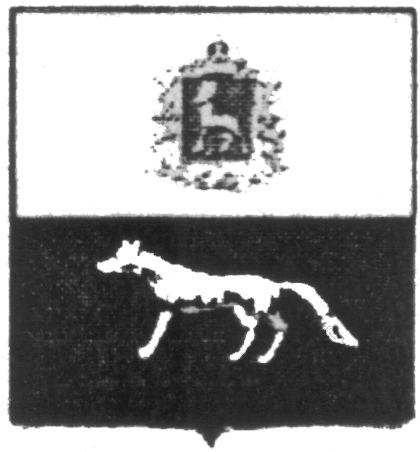 П О С Т А Н О В Л Е Н И ЕОт «30» ноября  2016 г. № 46О внесении изменений в Приложение к постановлению администрации сельского поселения Липовка муниципального района Сергиевский № 40 от 31.12.2015г. «Об утверждении муниципальной программы «Благоустройство территории сельского поселения Липовка муниципального района Сергиевский» на 2016-2018гг.»В соответствии с Федеральным законом от 06.10.2003 № 131-ФЗ «Об общих принципах организации местного самоуправления в Российской Федерации» и Уставом сельского поселения Липовка, в целях уточнения объемов финансирования проводимых программных мероприятий, Администрация сельского поселения Липовка муниципального района Сергиевский  ПОСТАНОВЛЯЕТ:        1.Внести изменения в Приложение к постановлению Администрации сельского поселения Липовка муниципального района Сергиевский № 40 от 31.12.2015г.  «Об утверждении муниципальной программы «Благоустройство территории сельского поселения Липовка муниципального района Сергиевский» на 2016-2018гг.» (далее - Программа) следующего содержания:        1.1.В Паспорте Программы позицию «Объем финансирования» изложить в следующей редакции:         Планируемый общий объем финансирования Программы составит:  2210,42238 тыс. рублей (прогноз), в том числе:-средств местного бюджета – 1951,80238 тыс.рублей (прогноз):2016 год 554,24048 тыс. рублей;2017 год 688,07570 тыс. рублей;2018 год 709,48620 тыс. рублей.- средств областного бюджета – 258,62000 тыс.рублей (прогноз):2016 год 258,62000 тыс.рублей.            1.2.В разделе программы «Срок реализации Программы и источники финансирования» абзац 3 изложить в следующей редакции:         Общий объем финансирования на реализацию Программы составляет 2210,42238 тыс. рублей, в том числе по годам: 	2016 год – 812,86048 тыс. рублей;	2017 год – 688,07570 тыс. рублей;	2018 год – 709,48620 тыс. рублей.        1.3.Раздел Программы «Перечень программных мероприятий» изложить в следующей редакции:      2.Опубликовать настоящее Постановление в газете «Сергиевский вестник».     3.Настоящее Постановление вступает в силу со дня его официального опубликования.	Глава сельского поселения Липовка муниципального района Сергиевский                                          Вершинин С.И.Наименование бюджетаНаименование мероприятийСельское поселение ЛиповкаСельское поселение ЛиповкаСельское поселение ЛиповкаНаименование бюджетаНаименование мероприятийЗатраты на 2016 год, тыс.рублейЗатраты на 2017 год, тыс.рублейЗатраты на 2018 год, тыс.рублейМестный бюджетУличное освещение179,97100--Местный бюджетТрудоустройство безработных, несовершеннолетних (сезонно)117,32648--Местный бюджетУлучшение санитарно-эпидемиологического состояния территории43,03400--Местный бюджетБак. анализ воды10,70900--Местный бюджетПрочие мероприятия203,20000688,0757709,4862Местный бюджетИТОГО554,24048688,07570709,48620Областной бюджетСубсидия на решение вопросов местного значения258,62000--Областной бюджетИТОГО258,620000,000000,00000            ВСЕГО            ВСЕГО812,86048688,07570709,48620